                                                                                                 Принято на сессииСовета депутатов 31.08.2022г.Р Е Ш Е Н И Е          от 31 августа 2022г.                     с.Усть-Бюр                       №  58О внесении изменений в решение Совета депутатовУсть-Бюрского сельсовета № 66 от 15.11.2021г.«О введении земельного налога на территории Усть-Бюрского сельсовета Усть-Абаканского района Республики Хакасия» (в редакции от 28.01.2022г. № 10)            Рассмотрев заключение Министерства по делам юстиции и региональной безопасности Республики Хакасия от 07.02.2022г. № 250-003/044 на решение Совета депутатов Усть-Бюрского сельсовета от 15.11.2021г. № 66 ««О введении земельного налога на территории Усть-Бюрского сельсовета Усть-Абаканского района Республики Хакасия» (в редакции от 28.01.2022г. № 10)», Совет депутатов Усть-Бюрского сельсовета                       РЕШИЛ:             1.Внести в Решение Совета депутатов Усть-Бюрского сельсовета   от 15.11.2021г. № 66 «О введении земельного налога на территории Усть-Бюрского сельсовета Усть-Абаканского района Республики Хакасия» (в редакции от 28.01.2022г. № 10)» (далее по тексту Решение) следующие изменения:         -  пункт 3 Решения изложить в новой редакции: «3. Установить следующий порядок уплаты земельного налога:».            2. Настоящее Решение вступает в силу со дня его официального опубликования (обнародования).Глава                                                                                                                            Усть-Бюрского сельсовета:                                          Е.А.Харитонова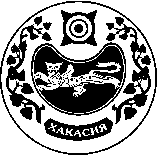 СОВЕТ ДЕПУТАТОВ УСТЬ-БЮРСКОГО  СЕЛЬСОВЕТА